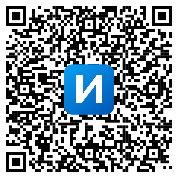 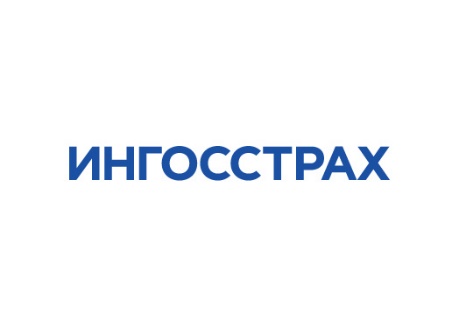 					Россия, 117997, г. Москва, ул. Пятницкая, д. 12, стр. 2, тел.: 8 (495) 956-55-55ЗАЯВЛЕНИЕ НА ВЫПЛАТУ СТРАХОВОГО ВОЗМЕЩЕНИЯ (страхование поездки) заполняется общая для членов семьи: супруг/супруга, несовершеннолетние детиЗастрахованные туристы (заполняется отдельно на каждого туриста, либо на семью: супруг/   супруга, несовершеннолетние дети), в отношении которых наступил случай:Информация о страховом случае:Даты поездки       страна, в которую должны были совершить поездку Причина, по которой не смогли совершить поездку     Степень родства (если заболел близкий родственник) Дата, когда стало известно о невозможности совершить поездку   Возмещение прошу произвести:  банковским переводом Настоящим подтверждаю свое согласие на обработку персональных данных, направление уведомления о выплате и получение чека на указанные контактные данные электронной почты или номер телефонаФИО Заявителя по полису №  (полностью)Адрес фактический  (с индексом)Координаты для связи    Координаты для связи    тел: факс:е-mail: е-mail:   Паспортные данные(серия)(номер)(номер)(выдан)(дата выдачи)(дата выдачи)(дата выдачи)Я, как Застрахованный / полномочный представитель Застрахованного, отказываюсь от получения документов на бумажном носителе по заявленному убытку. Всю корреспонденцию прошу отправлять на указанный адрес электронной почты. Я признаю надлежащим подтверждением доставки и получения письма от СПАО «Ингосстрах» уведомление от сервера о доставке соответствующего письма.Согласен________________________________________ 	Не согласен__________________________________________________	              (подпись)                                   (Ф. И. О.)                                                                                     (подпись)                                                     (Ф. И. О.)№ФИО туристаДата рожденияКем приходится Заявителю12345ФИО владельца счетаФИО владельца счетаБанк получателяБанк получателяБИКИННКППРасчетный счетРасчетный счетКорр. СчетКорр. СчетЛицевой счет (20 цифр)Лицевой счет (20 цифр)Прочее (номер карты и т.д.)  Прочее (номер карты и т.д.)  Дата заявления:   __________Подпись Выгодоприобретателя/ представителя: __________/___________ /                                                                                                               (подпись)                                   (Ф. И. О.)Дата получения: ___________Подпись представителя СПАО «Ингосстрах»: ___________/___________ /                                                                                                               (подпись)                                  (Ф. И. О.)